                               ตรายางตรวจรับ                (สำหรับประทับตราในหลักฐานการจ่ายเงิน)ข้อ 8 (2) 	 		           บันทึกข้อความ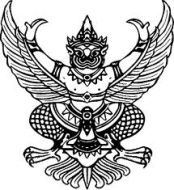 ส่วนราชการ				           	           	 โทร.                                 .ที่  ศธ 						 วันที่                                                              .เรื่อง    ขออนุมัติเบิกจ่ายเงินค่าพัสดุ  เรียน    อธิการบดี		ตามที่ได้รับอนุมัติให้จัดซื้อ/จ้าง พัสดุ เมื่อวันที่                                        บัดนี้ได้ดำเนินการเรียบร้อยแล้ว ตามหลักฐานของผู้ประกอบการ   ดังนี้โดยเบิกจ่ายจาก แหล่งเงิน           			.รหัสโครงการย่อย                            	 โครงการย่อย                            				.รหัสกิจกรรม	                        	 กิจกรรม                            					.หมวดรายจ่าย				 		จึงเรียนมาเพื่อรับทราบการตรวจรับพัสดุ และอนุมัติเบิกจ่ายเงิน  จำนวน                           บาท(                                                                       ) เพื่อชำระแก้เจ้าหนี้ตามสิทธิที่จะได้รับต่อไปลงชื่อ		 		     เจ้าหน้าที่พัสดุ					 		      (                                        )2. ตรวจหลักฐานการขอเบิกจ่ายถูกต้องตามระเบียบ ฯ        3.	   ทราบและอนุมัติเบิกจ่ายตามเสนอ    แล้ว เห็นควรเบิกจ่ายเงินให้เจ้าหนี้ต่อไป      						                             ………………………………………        ลงชื่อ                              เจ้าหน้าที่การเงิน 	               ( ........................................................)           (                                     )        	 	     ตำแหน่ง  ........................................................                                                                           ปฏิบัติราชการแทนอธิการบดีมหาวิทยาลัยอุบลราชธานี ที่ผู้ประกอบการหลักฐานเล่มที่/เลขที่ลงวันที่จำนวนเงิน